АВТОНОМНАЯ НЕКОММЕРЧЕСКАЯ ОРГАНИЗАЦИЯДОПОЛНИТЕЛЬНОГО ПРОФЕССИОНАЛЬНОГО ОБРАЗОВАНИЯ«ИНСТИТУТ ПСИХОЛОГИИ И СПЕЦИАЛЬНОГО ОБРАЗОВАНИЯ»ПОЛОЖЕНИЕ О САМОСТОЯТЕЛЬНОЙ РАБОТЕ СЛУШАТЕЛЕЙРассмотрено на заседанииНаучно-методического СоветаАНО ДПО «ИПИСО»Протокол № 1 от 01.07.2019 г.МОСКВА – 2019 ГОДОБЩИЕ ПОЛОЖЕНИЯ	Положение о самостоятельной работе  обучающихся по программам дополнительного профессионального образования (далее – Положение) в Автономной некоммерческой организации дополнительного профессионального образования «Институт психологии и специального образования» (далее –Институт) разработано в соответствии с Федеральным законом Российской Федерации от 29 декабря 2012 г. № 273-ФЗ «Об образовании в Российской Федерации», Порядка организации и осуществления образовательной деятельности по дополнительным профессиональным программам, утвержденным Министерством образования и науки Российской Федерации от 01.07.2013 № 499, иными постановлениями и распоряжениями Министерства образования и науки Российской Федерации, Уставом АНО ДПО «ИПИСО» и другими локальными и нормативными актами.1.1. Положение определяет планирование, формы организации и виды контроля самостоятельной работы слушателей.1.2. Самостоятельная работа слушателей (далее -СР) является обязательной для каждого слушателя, как один из видов учебных занятий образовательного процесса, который определяется образовательной программой.1.3. Самостоятельная работа слушателей проводится с целью:- систематизации и закрепления полученных теоретических знаний и практических умений слушателей;- углубления и расширения теоретических знаний;- формирования умения использовать нормативную, правовую и справочную литературу; - развития познавательных способностей и активности слушателей, творческой инициативы, самостоятельности, ответственности и организованности;- формирования самостоятельности мышления, способностей с саморазвитию, самосовершенствованию и самореализации;- формирования практических (профессиональных) умений и навыков;1.4.  Самостоятельная работа слушателей включает в себя:- подготовку слушателя к очным лекционным занятиям и ознакомление с соответствующей литературой по курсу;- изучение слушателями отдельных тем учебных дисциплин в соответствии с учебно-тематическим планами образовательной программы;- подготовку слушателей к практикумам и выполнение заданий, предусмотренных практикумами;- выполнение слушателями письменных проверочных работ, рефератов и домашних заданий;- подготовку слушателей к аттестации, включая промежуточную аттестацию по дисциплинам и итоговый междисциплинарный экзамен.ПРИНЦИПЫ САМОСТОЯТЕЛЬНОЙ РАБОТЫВнеаудиторная самостоятельная работа - учебная, учебно-исследовательская деятельность, научно-исследовательская работа слушателей, выполняемая во внеаудиторное время по выбору слушателя по заданию и при методическом руководстве преподавателя, но без его непосредственного участия.Видами заданий для самостоятельной работы могут быть:- для овладения и углубления знаний: чтение текстов учебно-методических и научно-методических пособий, первоисточников, дополнительной учебной и научной литературы; составление различных видов планов и тезисов по тексту; графическое изображение структуры текста; конспектирование текста; выписки из текста; работа со словарями и справочниками; ознакомление с нормативными документами; использование видеозаписей занятий, а также различных интернет-источников;- для закрепления знаний: работа с конспектом лекций (обработка текста); повторная работа с учебным материалом; составление различных таблиц, схем и др.;- для формирования практических и профессиональных умений: выполнение практических работ; решение вариативных практик ориентированных задач и упражнений; решение ситуативных и профессиональных задач; проведение исследований и оформление их результатов; проектирование и моделирование разных видов и компонентов профессиональной деятельности;2.3. Виды заданий для самостоятельной работы, их содержание и характер должны носить вариативный характер, учитывать специфику специальности, изучаемой дисциплины и профессионального модуля.ОРГАНИЗАЦИЯ САМОСТОЯТЕЛЬНОЙ РАБОТЫ Процесс организации самостоятельной работы слушателя включает в себя следующие этапы:- подготовительный - определение целей, составление программы, подготовка методического обеспечения;- основной - реализация программы, использование приемов поиска информации, усвоения, переработки, применения, передача знаний, фиксирование результатов, самоорганизация процесса работы;- заключительный - оценка значимости и анализ результатов, их систематизация, оценка эффективности программы и приемов работы, выводы о направлениях организации труда.3.2. Перед выполнением самостоятельной работы проводится инструктаж по выполнению задания, который включает определенные цели задания, его содержание, ориентировочный объем работы, основные требования к результатам работы. 3.3. Для обеспечения эффективности самостоятельной работы слушателей преподаватели разрабатывают средства обучения:- дидактические средства - средства, которые являются источником самостоятельного приобретения знаний (первоисточники, документы, учебно-методические и научно-методические пособия);- инструктивно-методические средства, которые используются преподавателем для руководства самостоятельной деятельностью слушателей (указания, алгоритмы выполняемой работы по темам и др.)УЧЕБНО-МЕТОДИЧЕСКОЕ ОБЕСПЕЧЕНИЕСАМОСТОЯТЕЛЬНОЙ РАБОТЫ5.1. Институт обеспечивает учебно-методическую и материально-техническую базу для самостоятельной работы слушателей, предусмотренную программами дополнительного профессионального образования, в том числе:-  создана электронная база литературы по каждой читаемой дисциплине;-  имеются необходимые учебно-методические и научно-методические пособия;- предоставлен доступ к информационной базе данных («информационно-образовательные ресурсы»), в том числе с возможностью выхода в Интернет.КОНТРОЛЬ САМОСТОЯТЕЛЬНОЙ РАБОТЫ6.1. Контроль самостоятельной работы осуществляет преподаватель по усвояемой слушателем программы дополнительного образования.Контроль самостоятельной работы слушателей проводится в рамках аудиторных часов, выделенных учебным планом на данную дисциплину.Критериями оценки самостоятельной работы слушателей являются:- уровень освоения учебного материала;- умения использовать теоретические знания при выполнении практических задач;- умения обосновывать и излагать свой ответ;- умения оформлять материал в соответствии с требованиями;- умения ориентироваться в потоке информации;- умения четко сформировать проблему, предложить ее решение и критически оценить ее решение;- умения показать, проанализировать альтернативные возможности, варианты действий;- умения сформировать позицию и аргументировать ее.6.4. Формы контроля самостоятельной работы выбираются преподавателем:- текущий контроль знаний на основе сообщения, анализа кейса и т.п.;- конспект, выполненный по теме, изучаемой самостоятельно;- тестирование по изучаемой теме;- защита реферативной работы;- рецензирование, защита творческих работ (эссе и пр.)6.5. Критерии оценки самостоятельной работы устанавливает преподаватель и доносит их до сведения слушателей.«Утверждаю»Директор АНО ДПО «ИПИСО»Староверова М.С.«1» июля 2019 г.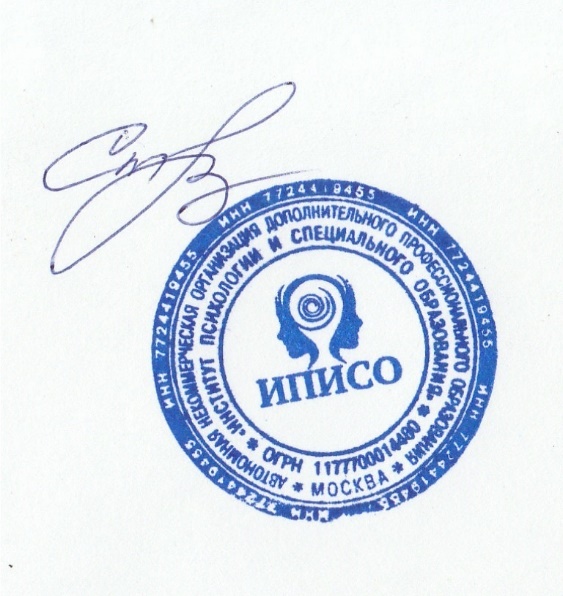 